Year 9, Lesson 3Read through the following to gain an understanding of what additional principles of training isAdditional Principles of Training:To help overload your training to make it harder and encourage your body to become better you need to use the acronym:Specificity – training relates specifically to the sport that you are trying to improveFor example, a swimmer would not perform rugby training to improve their performance as it isn’t specific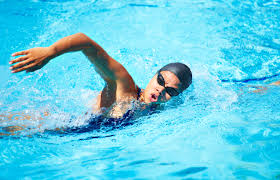 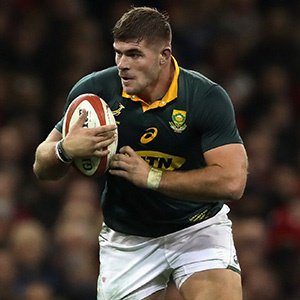 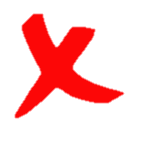 Progressive Overload – gradually increasing the intensity of the training so that it becomes harderFor example, week one you would lift 5kg weights, by week three you would be lifting 10kg weights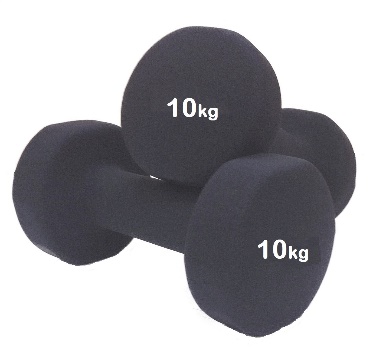 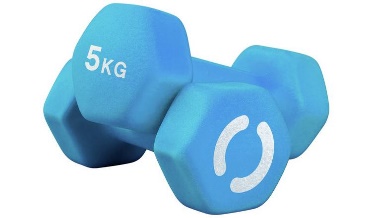 Reversibility – loss of physicality due to a lack of trainingFor example, you break your leg and can’t train for 6 weeks, this leg will become a lot weaker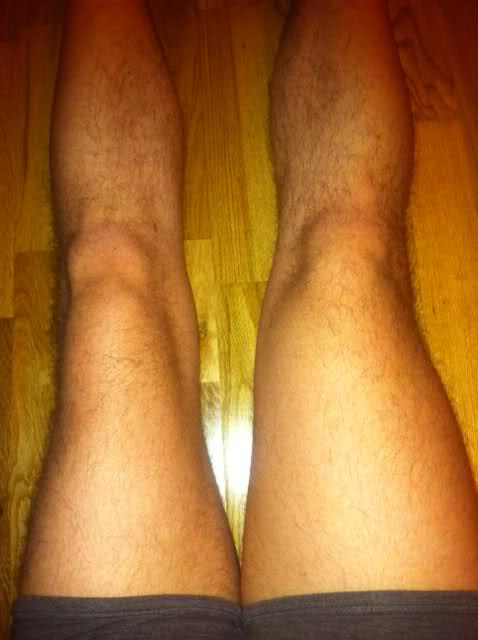 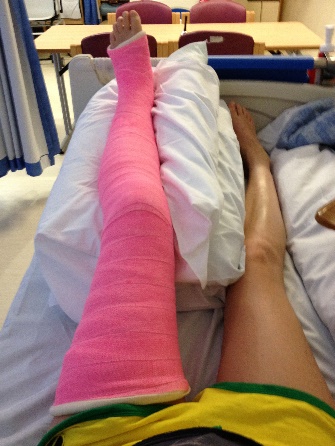 Variation – to change training sessions up to help prevent boredom and maintain enjoymentFor example, a footballer may change their sessions between football training, running and swimming to help their aerobic endurance but to make it more interesting for them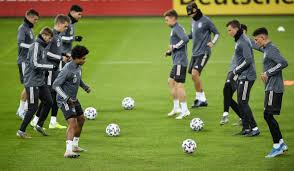 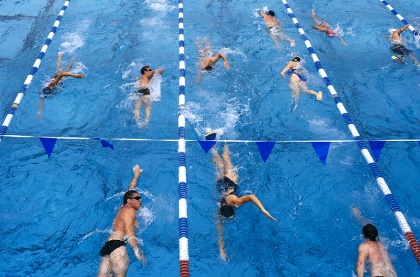 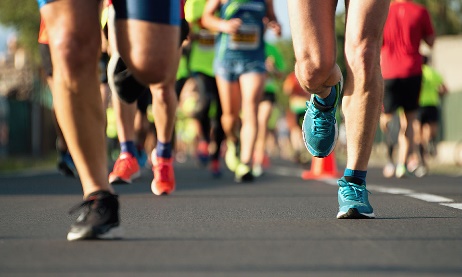 Individual needs – training will need to meet the individual needs (medical conditions) and goals of the performer For example, if a boxer wants to improve the power of their punch they will need to focus on improving their arm strength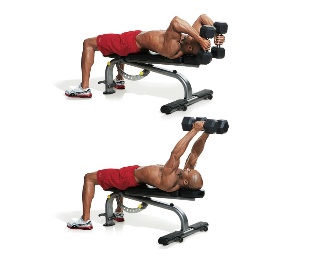 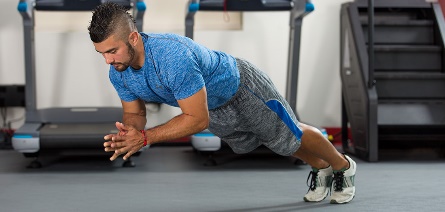 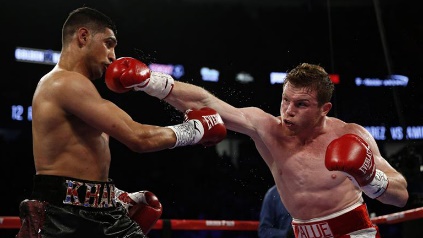 Adaptation – how the body changes to increase its ability to cope with the increase in demands of training For example, through increasing the weight being lifted, the muscles in the arms will undergo hypertrophy and get bigger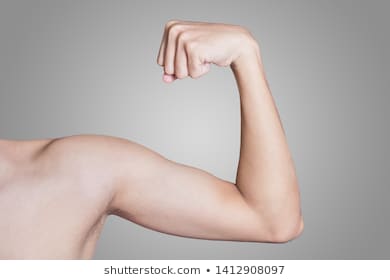 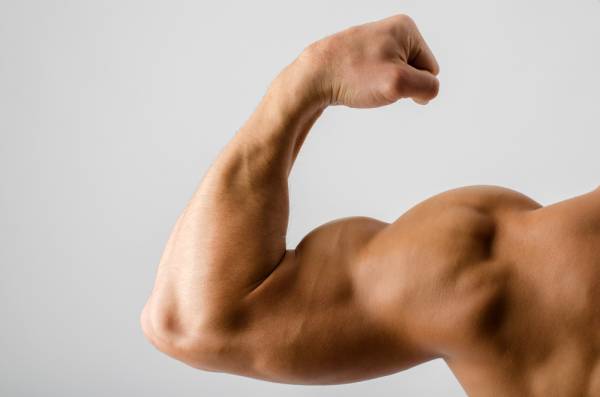 Rest and Recovery - time away from training to allow the body to adapt and progressFor example, completing a training programme and each week including 2 rest daysApplication of knowledge:Apply the above information to answer these quick questions:State which one of the additional principles of training refers to avoiding boredom?  Answer: If I have a medical condition such as Asthma, what additional principle of training do I need to consider?Answer:What additional principle of training must be included to allow our body to adapt to any training that we complete?Answer:If I have suffered an injury, which additional principle of training could this result in occurring?Answer:Exam style questions:Answer the following questions that could be asked in your exam:1) Henry is coaching a pair of rowers.  He is discussing the principles of training with them, ‘If you keep doing hard sessions over the next few weeks your heart and lungs will get stronger.’Which one of the additional principles of training is Henry referring to? (1 mark) (Please bold and change the colour of your answer)VariationSpecificityAdaptationReversibility 2) Elaine is a long-distance cyclist who uses the principles of training to improve her sporting performancea) Explain why using progressive overload would lead to an improvement in Elaine’s sporting performance (2marks)Consider: what is the definition of progressive overloadConsider: apply by providing an example of how it would help and whyAnswer:b) Explain why using specificity would lead to an improvement in Elaine’s sporting performance (2marks)Consider: what is the definition of specificityConsider: apply by providing an example of how it would help and whyAnswer:MondayTuesdayWednesdayThursdayFridaySaturdaySundayTrainingTrainingTrainingRest DayTrainingTrainingRest Day